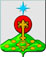 РОССИЙСКАЯ ФЕДЕРАЦИЯСвердловская областьДУМА СЕВЕРОУРАЛЬСКОГО ГОРОДСКОГО ОКРУГАРЕШЕНИЕот 25 февраля 2015 года	          № 11г. СевероуральскО внесении изменений в  Решение Думы Североуральского городского округа от 29 сентября 2010 года  № 103 «Об Общественной палате Североуральского городского округа»Руководствуясь Федеральным законом от 06 октября 2003 года № 131-ФЗ «Об общих принципах организации местного самоуправления в Российской Федерации» («Российская газета» 2003, 08 октября, № 202) с изменениями на 29 октября 2014 года, Уставом Североуральского городского округа (газета «Наше Слово», 2005, 15 августа, № 95) с изменениями на 15 октября 2014 года, Дума Североуральского городского округаРЕШИЛА:1. Внести в Решение Думы Североуральского городского округа  от 29 сентября 2010 года  № 103 «Об Общественной палате Североуральского городского округа» следующие изменения: - в пункте 2 Решения слова «Главе Североуральского городского округа» и далее по тексту Положения заменить словами «Главе Администрации Североуральского городского округа» в соответствующих падежах.2. Опубликовать настоящее Решение в газете «Наше слово»           3. Контроль за выполнением настоящего Решения возложить на Совет Думы Североуральского городского округа (Меньшиков Б.В.).ГлаваСевероуральского городского округа                                        Б.В. Меньшиков